Fondazione Ticino Olona e Ciessevi Milano, in collaborazione con il Comune di Legnano,.organizzano un incontro per comprendere le principali innovazioni introdotte dalla nuova normativa europea sul trattamento dei dati personali (GDPR) e fornire una panoramica sulle indicazioni utili alle prassi da seguire e agli adempimenti da attuare.Il seminario di informazione gratuito si terrà a Legnano martedì 22 maggio alle ore 20.30 c/o Palazzo Leone Da Perego - Sala Pagani, via Monsignor Eugenio Gilardelli 10.Per partecipare è necessario iscriversi qui
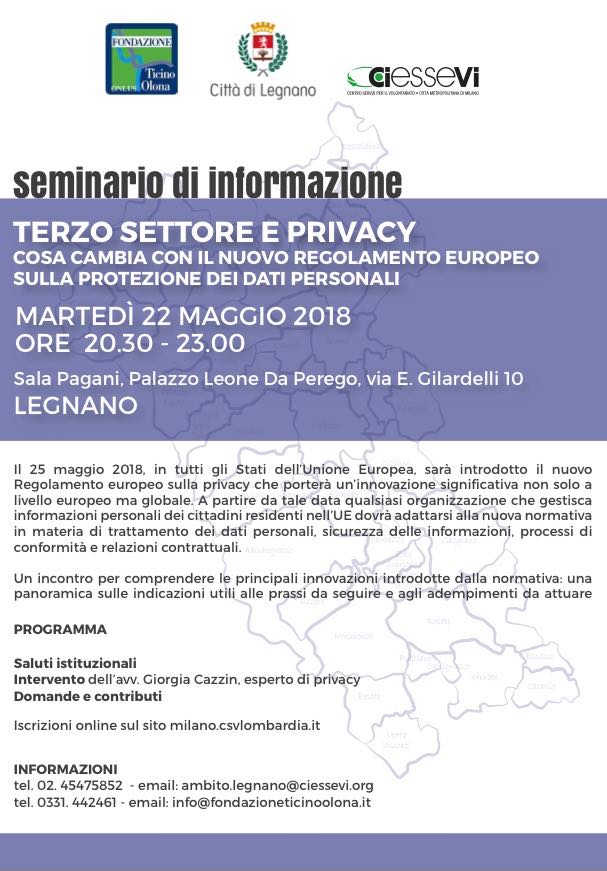 